Manyleb Person ar gyfer Rheolwr/aig Newyddbethau 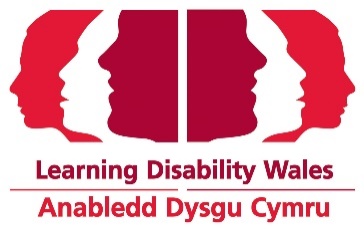 Anabledd Dysgu CymruIonawr 2021AdranMeini Prawf y SwyddMeini Prawf y SwyddDull AsesuHanfodol neu DdymunolCymwysterau1.Addysg i lefel bellach/uwch neu ddatblygiad proffesiynol cyffelyb.CaisHanfodolGwybodaeth a Phrofiad2.Gallu profedig o reoli prosiectau yn llwyddiannus.Gallu profedig i ddatblygu perthnasau a chydgynhyrchu cefnogaeth ar gyfer pobl gydag anabledd dysgu.CaisCyfweliadPrawfHanfodolGwybodaeth a Phrofiad3.Tystiolaeth o ddealltwriaeth o’r rhwystrau a’r heriau a wynebir gan bobl gydag anabledd dysgu ac/neu awtistiaeth. CaisCyfweliadPrawfHanfodolGwybodaeth a Phrofiad4.Profiad o reoli prosiectau gyda phobl o bob oedran gydag anabledd dysgu ac/neu awtistiaeth.CaisCyfweliadPrawfHanfodolGwybodaeth a Phrofiad5.Tystiolaeth o ymrwymiad i hyrwyddo hawliau pobl gydag anabledd dysgu ac/neu awtistiaeth.CaisCyfweliadPrawfHanfodol6.Y gallu i reoli cyllidebau a dehongli amrediad o wybodaeth ariannol.CaisCyfweliadPrawfHanfodol7.Profiad o weithio gydag amrediad eang o randdeiliaid yn cynnwys pobl gydag anabledd dysgu ac/neu awtistiaeth i gyrraedd canlyniad cadarnhaol.CaisCyfweliadPrawfHanfodol8.Gwybodaeth a dealltwriaeth am bolisïau perthnasol Llywodraeth Cymru a’r DU ar gyfer pobl o bo oedran gydag anabledd a’u gofalwyr teulu.CaisCyfweliadPrawfHanfodol9.Gwybodaeth a dealltwriaeth am strwythurau a rhwydweithiau yng Nghymru.CaisCyfweliadPrawfHanfodol10.Profiad o reoli pobl ac arwain, cefnogi ac ysgogi tîm.CaisCyfweliadPrawfHanfodol11.Profiad o ysgrifennu adroddiadau i amrediad o wahanol gynulleidfaoedd CaisCyfweliadPrawfHanfodolSgiliau, YmwybyddiaethGalluoedd ac Agwedd12.Y gallu i gyflawni dan bwysau.CaisCyfweliadPrawfHanfodolSgiliau, YmwybyddiaethGalluoedd ac Agwedd13.Y gallu i fod yn drefnus, yn gynllunedig ac yn strwythuredig yn eich dull o weithredu.CaisCyfweliadPrawfHanfodolSgiliau, YmwybyddiaethGalluoedd ac Agwedd14.Y gallu i ddatrys problemau, trafod a pherswadio pan fo angen i sicrhau llwyddiant y prosiect.CaisCyfweliadPrawfHanfodolSgiliau, YmwybyddiaethGalluoedd ac Agwedd15Arddangos y gallu i weithio’n annibynnol ac hefyd yr un mor dda gydag eraill. CaisCyfweliadPrawfHanfodolSgiliau, YmwybyddiaethGalluoedd ac Agwedd16.Sgiliau medrus mewn TGC gan gynnwys dealltwriaeth dda o gyfathrebu, marchnata ac amlgyfryngau digidol ac yn gyfarwydd gyda defnyddio cyfryngau cymdeithasol.CaisCyfweliadPrawfHanfodolSgiliau, YmwybyddiaethGalluoedd ac Agwedd17.Sgiliau cyfathrebu rhyngbersonol, llafar ac ysgrifenedig ardderchog  CaisCyfweliadPrawfHanfodolSgiliau, YmwybyddiaethGalluoedd ac Agwedd18.Y gallu i adeiladu a chynnal partneriaethau effeithiol a chynhyrchiol .CyfweliadPrawfHanfodolArall19Parodrwydd i deithioFfurflen GaisHanfodolArall20.Y gallu i siarad Cymraeg.Ffurflen GaisDymunolArall21.Ar gael i weithio’n hyblyg.Ffurflen GaisHanfodol